Stelaże do łóżek na CeneoStelaże do łóżek na Ceneo pozwolą na dopasowanie do materaca a całość sprawi, że wyśpisz się i zadbasz o swoje zdrowie!Zdrowy sen Cenisz sobie wygodę i zdrowie? Wiemy jak ważne są chwile odpoczynku i relaksu w ciągu całego dnia. Nie każdy wie, jak ważną rolę pełni dobrze wyprofilowane łóżko i materac. Dla wszystkich wymagających najwyższej jakości produktów pozwalających na spokojny sen polecamy stelaże do łóżek na Ceneo. My wiemy, że sen powinien być czasem, w którym zregenerujemy swoje siły witalne a organizm odpocznie od codziennego wysiłku. Z myślą o tym oferujemy stelaże do łóżek na Ceneo, z których każdy wybierze coś dostosowanego do pomieszczenia, łóżka i preferencji. 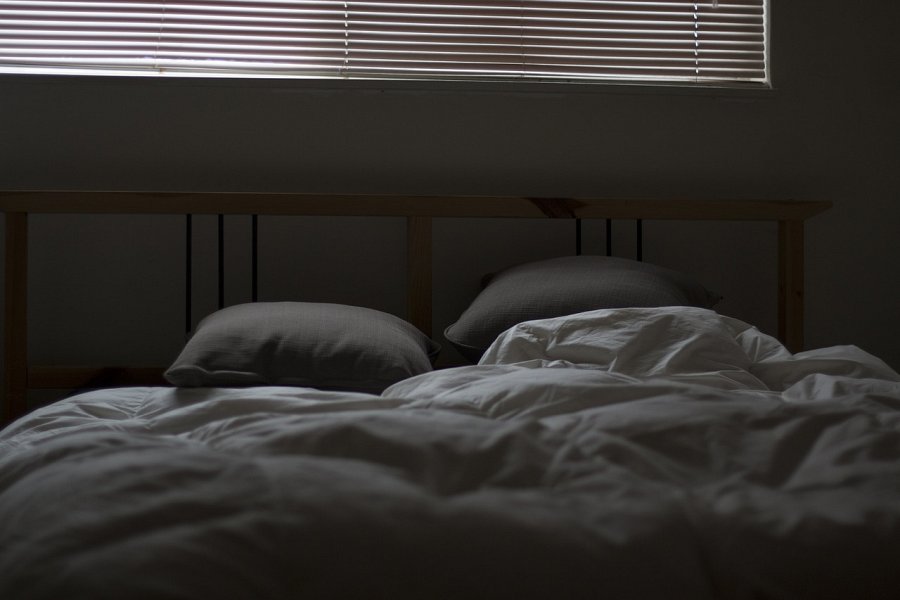 Stelaże do łóżek na Ceneo Porównywarka cen Ceneo to duża baza danych pozwalająca na wyszukiwanie najlepszych ofert w korzystnych cenach. W ofercie posiadamy takie przedmioty jak: akcesoria domowe, zabawki, ubrania, obuwie, meble, akcesoria dedykowane do: łazienki, salonu, sypialni, artykuły biurowe i wiele wiele innych. Szczególnie polecamy stelaże do łóżek na Ceneo, które są dostępne w wielu wersjach. Dla bardziej wygodnych polecamy stelaże elektryczne, które pozwalają na dopasowanie ich do ciała bez użycia siły mięśni. Zapraszamy!